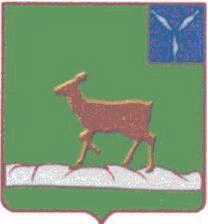 АДМИНИСТРАЦИЯИВАНТЕЕВСКОГО МУНИЦИПАЛЬНОГО  РАЙОНАСАРАТОВСКОЙ ОБЛАСТИП О С Т А Н О В Л Е Н И Е От 09.04.2021 №154			с. ИвантеевкаОб утверждении административного регламента исполнения муниципальной функции "Осуществление муниципального контроля за использованием и охраной недр при добыче общераспространенных полезных ископаемых, а также при строительстве подземных сооружений, не связанных с добычей полезных ископаемых, на территории Ивантеевского муниципального района.В соответствии с Федеральным Законом от 26 декабря 2008 г. N 294-ФЗ "О защите прав юридических лиц и индивидуальных предпринимателей при осуществлении государственного контроля (надзора) и муниципального контроля", постановлением Правительства Саратовской области от 26 августа 2011 года N 458-П "О порядке разработки и утверждения административных регламентов осуществления государственного контроля (надзора) и административных регламентов предоставления государственных услуг, а также административных регламентов осуществления муниципального контроля", руководствуясь Уставом Ивантеевского муниципального района, администрация Ивантеевского муниципального района, ПОСТАНОВЛЯЕТ:1. Утвердить административный регламент  исполнения муниципальной функции "Осуществление муниципального контроля за использованием и охраной недр при добыче общераспространенных полезных ископаемых, а также при строительстве подземных сооружений, не связанных с добычей полезных ископаемых, на территории Ивантеевского муниципального района2.Опубликовать настоящие постановление, разместив его на официальном сайте администрации Ивантеевского муниципального района в информационно – коммуникационной сети Интернет, в газете «Ивантеевский вестник Ивантеевского муниципального района».3.Настоящее постановление вступает в силу со дня его официального опубликования.4.Контроль за исполнением настоящего постановления возложить на заместителя главы администрации Ивантеевского муниципального района Савенкова Ю.Н.Приложение
к постановлению администрации Ивантеевского муниципального районаОт 09.04.2021 №154Административный регламент исполнения муниципальной функции "Осуществление муниципального контроля за использованием и охраной недр при добыче общераспространенных полезных ископаемых, а также при строительстве подземных сооружений, не связанных с добычей полезных ископаемых, на территории Ивантеевского муниципального района "1. Общие положения1.1. Административный  исполнения муниципальной функции "Осуществление муниципального контроля за использованием и охраной недр при добыче общераспространенных полезных ископаемых, а также при строительстве подземных сооружений, не связанных с добычей полезных ископаемых, на территории Ивантеевского муниципального района" (далее - регламент) определяет сроки и последовательность административных процедур (действий) при осуществлении муниципальной функции.1.2. Муниципальный контроль за использованием и охраной недр при добыче общераспространенных полезных ископаемых, а также при строительстве подземных сооружений, не связанных с добычей полезных ископаемых, на территории Ивантеевского муниципального района (далее - муниципальный контроль) осуществляется отделом архитектуры и капитального строительства администрации Ивантеевского муниципального района (далее - орган муниципального контроля) в отношении участков недр местного значения.1.3. Перечень нормативных правовых актов, регулирующих осуществление муниципального контроля (с указанием их реквизитов и источников официального опубликования), размещен на официальном сайте администрации Ивантеевского муниципального района http://ivanteevka.sarmo.ru/ (далее - официальный сайт), в региональном реестре государственных и муниципальных услуг (функций) (далее - региональный реестр) и на едином портале государственных и муниципальных услуг (функций) (далее - Единый портал).1.4. Предметом муниципального контроля является соблюдение юридическими, физическими лицами, индивидуальными предпринимателями требований законодательства Российской Федерации и (или) Саратовской области в области использования и охраны недр при добыче общераспространенных полезных ископаемых, а также при строительстве подземных сооружений, не связанных с добычей полезных ископаемых (далее - обязательные требования).При осуществлении муниципального контроля проверяется в пределах компетенции органов местного самоуправления:- правомерность использования участков недр местного значения для добычи общераспространенных полезных ископаемых, а также строительства подземных сооружений, не связанных с добычей полезных ископаемых, на участках недр местного значения;- выполнение рекультивации земель по окончании работ по добыче общераспространенных полезных ископаемых, а также при строительстве подземных сооружений, не связанных с добычей полезных ископаемых, на участках недр местного значения.1.5. Должностные лица, осуществляющие муниципальный контроль, имеют право:- взаимодействовать с органами прокуратуры, органами внутренних дел, другими органами государственной власти и органами местного самоуправления;- привлекать экспертов, экспертные организации, не состоящие в гражданско-правовых и трудовых отношениях с юридическим лицом, физическим лицом, индивидуальным предпринимателем, в отношении которого проводится проверка, не являющиеся  проверяемых лиц;- запрашивать и получать на основании мотивированных письменных запросов от органов государственной власти, органов местного самоуправления, юридических лиц, физических лиц, индивидуальных предпринимателей информацию и документы, необходимые для проверки соблюдения обязательных требований;- запрашивать и получать в рамках межведомственного информационного взаимодействия документы и (или) информацию, включенные в  документов и (или) информации, запрашиваемых и получаемых в рамках межведомственного информационного взаимодействия органами государственного контроля (надзора), органами муниципального контроля при организации и проведении проверок от иных государственных органов, органов местного самоуправления либо подведомственных государственным органам или органам местного самоуправления организаций, в распоряжении которых находятся эти документы и (или) информация, утвержденный распоряжением Правительства Российской Федерации от 19 апреля 2016 г. N 724-р (далее - Перечень), от иных государственных органов, органов местного самоуправления либо подведомственных государственным органам или органам местного самоуправления организаций, в распоряжении которых находятся указанные документы;- проводить мероприятия по контролю без взаимодействия с юридическими, физическими лицами, индивидуальными предпринимателями;- беспрепятственно посещать при предъявлении служебного удостоверения и копии распоряжения руководителя органа муниципального контроля о назначении проверки (далее - распоряжение) организации и предприятия, объекты, проводить осмотры, обследования земельных участков, находящихся в пользовании у юридических лиц, физических лиц, индивидуальных предпринимателей, в отношении которых осуществляется муниципальныйконтроль;- составлять протоколы об административных правонарушениях в случаях, предусмотренных  Кодекса Российской Федерации об административных правонарушениях;- готовить и направлять акт проверки с материалами проверки в уполномоченные государственные органы для решения вопроса о возбуждении дела об административном правонарушении, уголовного дела в случае выявления нарушения требований законодательства по использованию и охране недр, за которое законодательством Российской Федерации предусмотрена административная, уголовная ответственность;- выдавать предостережения о недопустимости нарушения требований, установленных законодательством Российской Федерации и (или) Саратовской области, рассматривать возражения на предостережения и уведомления об исполнении предостережений.1.6. Должностные лица, осуществляющие муниципальный контроль, обязаны:- своевременно и в полной мере исполнять предоставленные в соответствии с законодательством Российской Федерации функции по осуществлению муниципального контроля за использованием и охраной недр при добыче общераспространенных полезных ископаемых, а также при строительстве подземных сооружений, не связанных вдобычей полезных ископаемых;- соблюдать законодательство Российской Федерации, права и законные интересы юридического лица, физического лица, индивидуального предпринимателя, в отношении которого осуществляется муниципальный контроль;- проводить проверку на основании распоряжения в соответствии с ее назначением;- проводить проверку только во время исполнения служебных обязанностей, выездную проверку - только при предъявлении служебного удостоверения, копии распоряжения и в случае, предусмотренном частью 5 статьи 10 Федерального закона от 26 декабря 2008 г. N 294-ФЗ "О защите прав юридических лиц и индивидуальных предпринимателей при осуществлении государственного контроля (надзора) и муниципального контроля" (далее - Федеральный закон N 294-ФЗ), - копии документа о согласовании проведения проверки с органом прокуратуры;- не препятствовать руководителю, иному должностному лицу или уполномоченному представителю юридического лица, физическому лицу, индивидуальному предпринимателю, их уполномоченным представителям присутствовать при проведении проверки и давать разъяснения по вопросам, относящимся к предмету проверки;- представлять руководителю, иному должностному лицу или уполномоченному представителю юридического лица, физическому лицу, индивидуальному предпринимателю, их уполномоченным представителям, присутствующим при проведении проверки, информацию и документы, относящиеся к предмету проверки;- знакомить руководителя, иного должностного лица или уполномоченного представителя юридического лица, физического лица, индивидуального предпринимателя, их уполномоченных представителей с результатами проверки;- выдавать предписания юридическим лицам, физическим лицам, индивидуальным предпринимателям об устранении выявленных при проведении проверки нарушений обязательных требований с указанием сроков устранения и осуществлять контроль за исполнением указанных предписаний;- учитывать при определении мер, принимаемых по фактам выявленных нарушений, соответствие указанных мер тяжести нарушений, их потенциальной опасности для жизни, здоровья людей, для животных, растений, окружающей среды, объектов культурного наследия (памятников истории и культуры) народов Российской Федерации, безопасности государства, для возникновения чрезвычайных ситуаций природного и техногенного характера, а также не допускать необоснованное ограничение прав и законных интересов юридических лиц, физических лиц, индивидуальных предпринимателей;- доказывать обоснованность своих действий при их обжаловании юридическими, физическими лицами, индивидуальными предпринимателями в порядке, установленном законодательством Российской Федерации;- не требовать от юридических лиц, физических лиц, индивидуальных предпринимателей документы и иные сведения, представление которых не предусмотрено действующим законодательством;- перед началом проведения выездной проверки по просьбе руководителя, иного должностного лица или уполномоченного представителя юридического лица, физического лица, индивидуального предпринимателя, их уполномоченных представителей ознакомить их с положениями регламента;- соблюдать сроки проведения проверки, установленные Федеральным  N 294-ФЗ и регламентом;- осуществлять запись о проведенной проверке в журнале учета проверок юридических лиц, индивидуальных предпринимателей (при наличии);- знакомить руководителя, иное должностное лицо или уполномоченного представителя юридического лица, физическое лицо, индивидуального предпринимателя, их уполномоченных представителей с документами и (или) информацией, полученными в рамках межведомственного информационного взаимодействия.Должностным лицам, осуществляющим муниципальный контроль, запрещено требовать от юридического лица, физического лица, индивидуального предпринимателя представления документов и (или) информации, включая разрешительные документы, имеющиеся в распоряжении иных государственных органов, органов местного самоуправления либо подведомственных государственным органам или органам местного самоуправления организаций, включенных в Перечень.1.7. Юридические лица, физические лица, индивидуальные предприниматели, в отношении которых осуществляется муниципальный контроль, вправе:- непосредственно присутствовать при проведении проверки, давать объяснения по вопросам, относящимся к предмету проверки;- получать от органа муниципального контроля, его должностных лиц информацию, которая относится к предмету проверки, представление которой предусмотрено Федеральным  N 294-ФЗ;- знакомиться с результатами проверки и указывать в акте проверки о своем ознакомлении (согласии или несогласии с результатами проверки, а также с действиями должностных лиц органа муниципального контроля);- обжаловать действия (бездействие) должностных лиц органа муниципального контроля, повлекшие за собой нарушение прав юридического лица, физического лица, индивидуального предпринимателя при проведении проверки, в административном и (или) судебном порядке в соответствии с законодательством Российской Федерации;- привлекать Уполномоченного при Президенте Российской Федерации по защите прав предпринимателей либо Уполномоченного по защите прав предпринимателей в Саратовской области к участию в проверке;- знакомиться с документами и (или) информацией, полученными органом муниципального контроля в рамках межведомственного информационного взаимодействия от иных государственных органов, органов местного самоуправления либо подведомственных государственным органам или органам местного самоуправления организаций, в распоряжении которых находятся эти документы и (или) информация;- представлять документы и (или) информацию, которые находятся в распоряжении иных государственных органов, органов местного самоуправления либо подведомственных государственным органам или органам местного самоуправления организаций, в орган муниципального контроля по собственной инициативе. В случае, если в ходе документарной проверки выявлены ошибки и (или) противоречия в представленных проверяемым юридическим лицом, индивидуальным предпринимателем документах либо несоответствие сведений, содержащихся в этих документах, сведениям, содержащимся в имеющихся у органа муниципального контроля документах и (или) полученным в ходе муниципального контроля, информация об этом направляется проверяемому юридическому лицу, индивидуальному предпринимателю с требованием представить в течение 10 рабочих дней необходимые пояснения в письменной форме. Проверяемое юридическое лицо, индивидуальный предприниматель, представляющий в орган муниципального контроля пояснения относительно выявленных ошибок и (или) противоречий в представленных документах либо относительно несоответствия указанных в настоящем абзаце сведений, вправе представить дополнительно документы, подтверждающие достоверность ранее представленных документов в орган муниципального контроля;- осуществлять иные права, предусмотренные действующим законодательством.Юридические лица, физические лица, индивидуальные предприниматели, в отношении которых осуществляется муниципальный контроль, имеют право на возмещение вреда, причиненного при осуществлении муниципального контроля действиями должностных лиц органа муниципального контроля, признанными в установленном законодательством порядке незаконными.1.8. Юридические лица, физические лица, индивидуальные предприниматели обязаны:- обеспечить на месте проведения проверки присутствие руководителя, иного должностного лица или уполномоченного представителя юридического лица, физического лица, индивидуального предпринимателя, их уполномоченных представителей, ответственных за организацию и проведение мероприятий по выполнению обязательных требований;- предоставлять должностным лицам органа муниципального контроля, проводящим выездную проверку, возможность ознакомиться с документами, связанными с целями, задачами и предметом выездной проверки, в случае, если выездной проверке не предшествовало проведение документарной проверки;- обеспечить доступ проводящих выездную проверку должностных лиц органа муниципального контроля и участвующих в выездной проверке экспертов, представителей экспертных организаций на территорию, в используемые юридическим лицом, физическим лицом, индивидуальным предпринимателем при осуществлении деятельности здания, строения, сооружения, помещения, к используемому оборудованию, подобным объектам, транспортным средствам и перевозимым ими грузам;- направлять в орган муниципального контроля указанные в мотивированном запросе документы в течение 10 рабочих дней со дня получения соответствующего письменного запроса должностного лица органа муниципального контроля, уполномоченного проводить проверку. Юридическое лицо, индивидуальный предприниматель указанные в запросе документы представляют в виде копий, заверенных печатью (при ее наличии) и подписью руководителя, иного должностного лица или уполномоченного представителя юридического лица, индивидуального предпринимателя, его уполномоченного представителя. Физическое лицо указанные в запросе документы представляет в виде копий, на которых должна стоять его личная подпись или подпись его уполномоченного представителя.Юридическое лицо, физическое лицо, индивидуальный предприниматель вправе представить указанные в запросе документы в форме электронных документов, подписанных усиленной квалифицированной электронной подписью;- устранять в установленные сроки выявленные должностными лицами органа муниципального контроля при проведении проверки нарушения обязательных требований;- соблюдать иные требования, установленные Федеральным  N 294-ФЗ.1.9. Результатом исполнения муниципальной функции является установление наличия либо отсутствия нарушений обязательных требований. Результаты проверки оформляются актом проверки по , утвержденной приказом Министерства экономического развития Российской Федерации от 30 апреля 2009 г. N 141.В случае выявления нарушений обязательных требований выдается предписание об их устранении, осуществляется контроль за исполнением предписания в установленные в нем сроки.В случае неисполнения юридическим лицом, физическим лицом, индивидуальным предпринимателем предписания об устранении выявленного нарушения обязательных требований составляется протокол об административном правонарушении по части 1 статьи 19.5 Кодекса Российской Федерации об административных правонарушениях.В случае выявления фактов нарушения обязательных требований, содержащих признаки административного правонарушения в сфере использования и охраны недр, ответственность за которое предусмотрена  Российской Федерации об административных правонарушениях, материалы о выявленных нарушениях направляются в соответствующий государственный орган для привлечения виновных лиц к административной ответственности, а в случае выявления фактов, содержащих признаки преступления, - в правоохранительные органы.1.10. Блок-схема исполнения муниципальной функции приводится в приложении N 1 к регламенту.5.4. Основанием для начала досудебного (внесудебного) обжалования является поступление жалобы должностным лицам, указанным в  регламента.5.5. В жалобе в обязательном порядке указывается наименование органа, в который направляется жалоба, либо фамилия, имя, отчество соответствующего должностного лица, либо должность соответствующего лица, а также фамилия, имя, отчество (последнее - при наличии), почтовый адрес физического лица или индивидуального предпринимателя, по которому должен быть направлен ответ, либо наименование и сведения о месте нахождения юридического лица, ставится личная подпись заявителя и дата.В подтверждение доводов к жалобе могут прилагаться документы и материалы либо их копии.Заявитель вправе по письменному заявлению, в том числе в электронном виде, запросить и получить в органе муниципального контроля информацию и документы, необходимые для обоснования жалобы.5.6. Жалоба рассматривается в течение 30 дней со дня ее регистрации.В исключительных случаях, а также в случае направления запроса о требовании дополнительных материалов лицо, к которому обратился заявитель с жалобой, вправе продлить срок ее рассмотрения не более чем на 30 дней, уведомив заявителя о продлении срока рассмотрения.5.7. При получении жалобы, в которой содержатся нецензурные либо оскорбительные выражения, угрозы жизни, здоровью и имуществу должностного лица, а также членам его семьи, лицо, к которому с жалобой обратился заявитель, вправе оставить жалобу без ответа по существу поставленных в ней вопросов и сообщить заявителю о недопустимости злоупотребления правом. В случае, если текст жалобы не поддается прочтению, ответ на жалобу не дается, о чем в течение семи дней со дня регистрации жалобы сообщается заявителю, если его фамилия (наименование) и почтовый адрес поддаются прочтению. В случае, если в жалобе не указаны фамилия гражданина, направившего жалобу, или почтовый адрес, по которому должен быть направлен ответ, ответ на жалобу не дается. Если в жалобе содержатся сведения о подготавливаемом, совершаемом или совершенном противоправном деянии, а также о лице, его подготавливающем, совершающем или совершившем, жалоба подлежит направлению в государственный орган в соответствии с его компетенцией.В случае, если в жалобе содержится вопрос, на который заявителю неоднократно давались письменные ответы по существу в связи с ранее направляемыми жалобами, и при этом в жалобе не приводятся новые доводы или обстоятельства, лицо, к которому обратился заявитель с жалобой, вправе принять решение о безосновательности очередного обращения и прекращении переписки с гражданином, индивидуальным предпринимателем, юридическим лицом по данному вопросу при условии, что указанная жалоба и ранее направляемые жалобы направлялись в один и тот же орган местного самоуправления или одному и тому же должностному лицу. О данном решении заявитель уведомляется.В случае, если текст жалобы не позволяет определить суть жалобы, ответ на жалобу не дается, о чем в течение семи дней со дня регистрации жалобы сообщается заявителю.5.8. По результатам рассмотрения жалобы должностное лицо, ответственное за рассмотрение жалобы, направляет ответ заявителю в течение 30 дней со дня регистрации жалобы.Ответ на жалобу направляется в форме электронного документа по адресу электронной почты, указанному в жалобе, поступившей в форме электронного документа, и в письменной форме по почтовому адресу, указанному в жалобе, поступившей в письменной форме. По просьбе гражданина, изложенной в жалобе, ответ дополнительно направляется в установленные федеральным законодательством сроки по почтовому адресу или адресу электронной почты, указанному в жалобе.5.9. Результатом досудебного (внесудебного) обжалования является ответ на жалобу, направленный заявителю в установленный регламентом срок.5.10. Основания для приостановления рассмотрения жалобы отсутствуют.Верно:Управляющая делами администрации                                         А.М. ГрачеваПриложение N 1
к регламенту     
Блок-схема исполнения муниципальной функции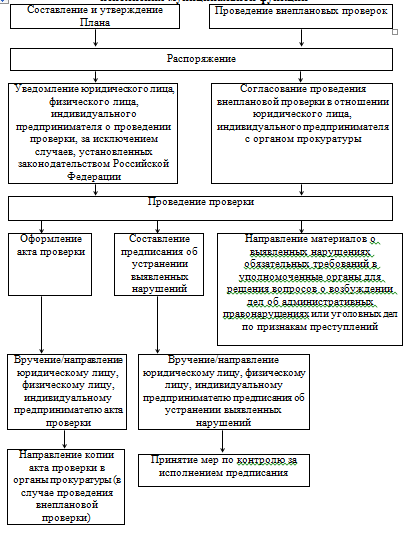 Верно:Управляющая делами администрации                                         А.М. ГрачеваПриложение N 2
к регламенту     
Форма акта проверки     
Акт проверки N _______
физического лица органом муниципального контроля     
"____" ______________ 20 __ г.По адресу: ____________________________________________________________(место проведения проверки) На основании: _________________________________________________________________________________________________________________________________________________________________ (вид документа с указанием реквизитов (номер, дата) была проведена проверка в отношении: __________________________________________________________________________________________________________________________________________ (фамилия, имя, отчество (при наличии) физического лица)
Продолжительность проверки _________________________________________________
Акт составлен: ____________________________________________________________________ (наименование органа муниципального контроля)
С копией распоряжения о проведении проверки ознакомлен:
(заполняется при проведении выездной проверки) _______________________________________________________________________________________________________________________ (фамилия, имя, отчество (при наличии), подписи, дата, время)
Лицо (а), проводившее проверку: ___________________________________________________________________________________________________________________________________________ (фамилия, имя, отчество (при наличии), должность должностного лица (должностных лиц), проводившего (их) проверку; в случае привлечения к участию к проверке экспертов, экспертных организаций указывается фамилии, имена, отчества (при наличии), должности экспертов и/или наименование экспертных организаций)
При проведении проверки присутствовали: _______________________________________________________________________________________________________________________________ (фамилия, имя, отчество (при наличии) физического лица)
В ходе проведения проверки:
- выявлены нарушения обязательных требований, установленных законодательством Российской Федерации и (или) Саратовской области:_____________________________________________________________________________________________________________________________________________________________ (с указанием характера нарушений; лиц, допустивших нарушения);
- выявлены факты невыполнения предписаний органа муниципального контроля:__________________________________________________________(с указанием реквизитов выданных предписаний):_________________________________________________________________________________________________________________________________________________________________________________________;
- нарушений не выявлено: ______________________________________________________.
Прилагаемые документы: ____________________________________________________________________________________________________________________________________
Подписи лиц, проводивших проверку: __________________________________________________________________________________________________________________________________________________________________________________________________________________________________
С актом проверки ознакомлен (а), копию акта со всеми приложениями получил (а):_______________________________________________________ _____________________________________________________________________________________________ (фамилия, имя, отчество (при наличии)
"____" ________________ 20 __ г.
___________________________(подпись)Отметка об отказе от ознакомления с актом проверки:
________________________________________________(подпись уполномоченного должностного лица (лиц), проводившего проверку)Верно:Управляющая делами администрации                                         А.М. ГрачеваПриложение N 3
к регламенту     
Форма предписания     
Предписание об устранении выявленных нарушений ______________________________________________ (должность и Ф.И.О. руководителя проверяемого юридического лица, Ф.И.О. индивидуального предпринимателя, физического лица (отчество при наличии) ______________________________________________ (наименование и адрес проверяемого юридического лица, индивидуального предпринимателя; адрес физического лица)В соответствии с ___________________________________________________________________________________________________________________________________ (наименование и реквизиты распоряжения о проведении проверки) в ____________________________________________________________________________ (наименование проверяемого юридического лица, индивидуального предпринимателя, физического лица) проведена выездная/документарная проверка _______________________________(указать предмет проверки).

В ходе проверки выявлены следующие нарушения:
_______________________________________________________________________________________________________________________________________________________________________________________________________________________________________, что подтверждается актом проверки от "___"________________________________.
На основании изложенного предписываю:
1. Устранить перечисленные нарушения до _______________________.
2. Представить до ________________ информацию об исполнении предписания и устранении нарушений, выявленных в ходе проверки, с приложением копий подтверждающих документов.
Должностное лицо
органа муниципального контроля,
проводившего проверку _____________________________________________________
(указывается должность, Ф.И.О., подпись должностного лица)Верно:Управляющая делами администрации                                         А.М. ГрачеваПриложение N 4
к регламенту     
Форма предостережения

____________________________________________________________________________________________ (наименование органа муниципального контроля)     
Предостережение
о недопустимости нарушения требований, установленных законодательством Российской Федерации и (или) Саратовской области     
     от "_____" _______________ 20__ г. N ________________________________________________________________________________________________________ (наименование юридического лица, фамилия, имя, отчество (при наличии), индивидуального предпринимателя, физического лица)
В ходе (отметить нужное "V"):реализации мероприятий по контролю, осуществляемых без взаимодействия с юридическими лицами, индивидуальными предпринимателями, физическими лицами;изучения сведений, содержащихся в поступивших обращениях и заявлениях, информации от органов государственной власти, органов местного самоуправления, из средств массовой информации
получены сведения о готовящихся нарушениях (признаках нарушений) требований, установленных законодательством Российской Федерации и (или) Саратовской области:
__________________________________________________________________________________________________________________________________________________________ (указываются требования, установленные законодательством Российской Федерации и (или) Саратовской области),
установлено, что действия (бездействие) _______________________________________________________________________________________________________________________________(указывается ИНН, полное и (при наличии) сокращенное наименование, в том числе фирменное наименование юридического лица, ИНН, фамилия, имя и отчество (при наличии) индивидуального предпринимателя, фамилия, имя и отчество (при наличии) физического лица, место жительства), выразившиеся в: _______________________________________________________________________________________________________________________________________________________________________________________________________________________________________________________________________________________________________________(указывается информация о том, какие действия (бездействие) юридического лица, индивидуального предпринимателя, физического лица приводят или могут привести к нарушению требований, установленных законодательством Российской Федерации и  (или) Саратовской области, с указанием правовых актов, их структурных единиц, содержащих требования), приводят или могут привести к нарушению требований, установленных законодательством Российской Федерации и (или) Саратовской области.
На основании изложенного, руководствуясь ,  Федерального закона от 26 декабря 2008 г. N 294-ФЗ "О защите прав юридических лиц и индивидуальных предпринимателей при осуществлении государственного контроля (надзора) и муниципального контроля", объявляю:________________________________________________________________________________________________________________________________________________________________________________________________________________________________________________________________________________________________________________________ (указывается полное и (при наличии) сокращенное наименование, в том числе фирменное наименование юридического лица, ИНН, фамилия, имя и (при наличии) отчество индивидуального предпринимателя, ИНН, фамилия, имя и (при наличии) отчество физического лица, место жительства) предостережение о недопустимости нарушения требований, установленных законодательством Российской Федерации и (или) Саратовской области.
В целях профилактики нарушений требований предлагаю:
1. Принять меры по обеспечению соблюдения требований, установленных законодательством Российской Федерации и (или) Саратовской области,__________________________________________________________________________________________________________________________________________________________________________________________________________ (предложение юридическому лицу, индивидуальному предпринимателю, физическому лицу принять меры по обеспечению соблюдения требований, установленных законодательством Российской Федерации и (или) Саратовской области).
2. Направить в срок не позднее "____" ________________ года (указывается срок не менее 60 дней со дня направления предостережения) уведомление о его исполнении в бумажном виде почтовым отправлением в орган муниципального контроля ____________________________________________ (наименование органа муниципального контроля) по адресу: ___________________________________________________________________ (адрес органа муниципального контроля) либо в виде электронного документа, подписанного усиленной квалифицированной электронной подписью физического лица, индивидуального предпринимателя, лица, уполномоченного действовать от имени юридического лица, на адрес электронной почты органа муниципального контроля ___________________________________________, либо_______________________________________________________________________________________(указать иной способ).
(примерная форма уведомления размещена на сайте www.saratovmer.ru)
В случае несогласия с данным предостережением юридическим лицом, физическим лицом, индивидуальным предпринимателем могут быть поданы возражения.
Возражения направляются юридическим лицом, физическим лицом индивидуальным предпринимателем в бумажном виде почтовым отправлением в орган муниципального контроля _____________________________________________________________________________ (наименование органа муниципального контроля) по адресу: ________________________________________________________________________________ (адрес органа муниципального контроля) либо в виде электронного документа, подписанного усиленной квалифицированной электронной подписью физического лица, индивидуального предпринимателя, лица, уполномоченного действовать от имени юридического лица, на адрес электронной почты органа муниципального контроля __________________________________________________, либо ________________________________________________________________________(указать иной способ).
(примерная форма возражения размещена на сайте www.saratovmer.ru)
________________________________________________________ (должность, фамилия, инициалы руководителя, заместителя руководителя органа муниципального контроля) __________________  (подпись)
___________________________________________________________________________________________ (фамилия, имя, отчество (при наличии) и должность лица, непосредственно подготовившего предостережение, контактный телефон, электронный адрес (при наличии)
Настоящее предостережение направлено:
в бумажном виде заказным почтовым отправлением с уведомлением о вручении "____" _____________ 20____ года по адресу(ам): __________________________________________________________________;
иным доступным для юридического лица, физического лица индивидуального предпринимателя, способом:_______________________________________________________________________________________________________ (указать иной способ).
Предупреждаю об административной ответственности, предусмотренной статьей  Кодекса Российской Федерации об административных правонарушениях, за ненаправление в установленный срок уведомления о принятых по результатам рассмотрения предостережения мерах по обеспечению соблюдения требований, установленных законодательством Российской Федерации и (или) Саратовской области.
Верно:Управляющая делами администрации                                         А.М. ГрачеваГлава Ивантеевскогомуниципального района                                  В.В. Басов